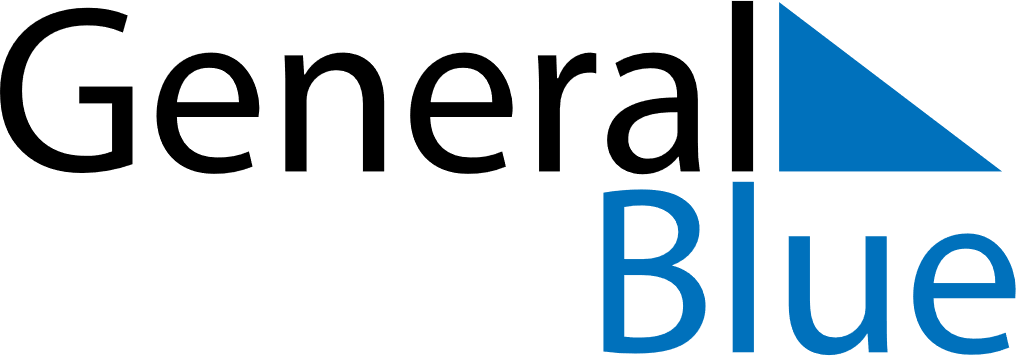 2023 – Q1Ukraine   2023 – Q1Ukraine   2023 – Q1Ukraine   2023 – Q1Ukraine   2023 – Q1Ukraine   2023 – Q1Ukraine   JanuarySundayMondayTuesdayWednesdayThursdayFridaySaturdayJanuary1234567January891011121314January15161718192021January22232425262728January293031JanuaryFebruarySundayMondayTuesdayWednesdayThursdayFridaySaturdayFebruary1234February567891011February12131415161718February19202122232425February262728FebruaryMarchSundayMondayTuesdayWednesdayThursdayFridaySaturdayMarch1234March567891011March12131415161718March19202122232425March262728293031MarchJan 1: New YearJan 2: New YearJan 3: New Year (substitute day)Jan 7: Orthodox ChristmasJan 9: Orthodox Christmas (substitute day)Mar 8: International Women’s Day